CANLLAW I LENWI’R FFURFLEN GAIS AM Grant Cynaliadwyedd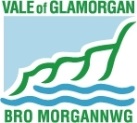 CyflwyniadPwy all wneud cais?Cylchoedd chwarae, cylchoedd meithrin, crèches a meithrinfeydd dydd sydd wedi cofrestru gydag Arolygiaeth Gofal a Gwasanaethau Cymdeithasol Cymru (AGGCC), ym Mro Morgannwg, sy’n darparu gofal plant ar hyn o bryd ar gyfer plant rhwng 0-14 oed (rhaid darparu copi o dystysgrif gofrestru AGGCC).Bydd blaenoriaeth yn cael ei rhoi i:Y darparwyr hynny sy’n gallu dangos bod eu hincwm yn llai na gwariant ac y mae perygl difrifol iddynt gau. (Edrych ar bob cais yn unigol) Y darpariaethau hynny mewn ardaloedd o amddifadedd lluosog (gan gynnwys lleoliadau Dechrau’n Deg).Darpariaethau sy’n gallu darparu ar gyfer plant ag anabledd neu anghenion cymhleth.Darpariaethau sydd wedi cyflawni/sy’n gweithio tuag at Sicrwydd Ansawdd. Y lleoliadau nad ydynt yn gymwysY lleoliadau hynny a oedd yn hwyr yn dychwelyd neu a fethodd gwblhau adroddiad diwedd grant derbyniol yn ystod 2016/17Lleoliadau gofal plant Dechrau’n Deg.Y rheiny sy’n dangos elw sylweddol neu sydd â chronfeydd wrth gefn.Ad-daliad ar gyfer eitemau a brynwyd yn barod – ac eithrio aelodaeth ac yswiriant yn y flwyddyn ariannol.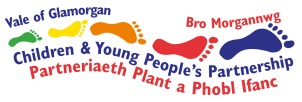 Y lleoliadau hynny sy’n perthyn i Fasnachfraint.Ni fydd gwarchodwyr plant nad ydynt yn gofalu am blant adeg gwneud y cais sydd wrthi’n sefydlu darpariaeth yn gymwys am grant.Y rhai sy’n cyflwyno’u cais ar ôl y dyddiad cau. Beth ellir gwneud cais amdano? Bwriedir i’r grant gael ei ddefnyddio i helpu cynnal a datblygu darpariaeth o ansawdd da. Gellir cyflawni hyn mewn amrywiaeth o ffyrdd priodol, fel: costau staffio; rhent; yswiriant; a Sicrhau Ansawdd.TelerauY dyddiad cau ar gyfer ffurflenni cais: Canol dydd, Dydd Gwener 25ain Mai 2018Adran 1 – Gwybodaeth GyffredinolEnw’r lleoliad yw enw’r gwasanaeth yr ydych yn gwneud cais am gyllid ar ei gyfer e.e. Cylch chwarae Tiny Tots. Rhaid i’r prif unigolyn cyswllt fod yn rhywun o’ch sefydliad a all sôn am y cais yn fanwl, ac y gallwn anfon gohebiaeth ati/ato. Fel arfer, y sawl sy’n cwblhau’r cais yw hwn.   Adran 2 - SafleNodwch p’un a ydych yn berchen ar/yn rhentu’r safle rydych yn ei ddefnyddio. Adran 3 – Manylion Cofrestru Rhaid i’ch lleoliad fod wedi’i gofrestru gydag AGGCC. Darparwch fanylion.Adran 4 - AelodaethRhowch fanylion unrhyw sefydliadau ambarél y gallwch fod yn aelod ohonynt neu rydych yn derbyn cymorth ganddynt e.e. Cymdeithas Cylchoedd Chwarae Cyn-ysgol Cymru, Mudiad Meithrin, Cymdeithas Genedlaethol Meithrinfeydd Dydd.Adran 5 – Manylion AriannolFel rhan o’r pecyn cais, mae’n ofynnol i chi gyflwyno copi o’ch cyfriflen banc a chyfrifon diweddaraf.Staffio – rhowch fanylion ynglŷn â’r holl staff sy’n cael eu cyflogi yn y lleoliad.D.S. yn sgil gostyngiad o ran faint o gyllid sydd ar gael eleni, efallai yr ystyrir bod sefydliadau sydd wedi derbyn cyllid drwy Bartneriaeth Datblygu’r Blynyddoedd Cynnar a Gofal Plant yn rheolaidd yn anghymwys.Adran 6 – Pa ddiwrnodau ac amserau y mae eich lleoliad yn gweithredu. Adran 7 - TaliadauDarparwch wybodaeth am eich taliadau.Adran 8 – Ar gyfer beth y gwneir y cais?Adran 9 – Pam mae angen y grant?  Darparwch wybodaeth ategolMae angen i chi fod yn glir ynglŷn ag ar gyfer beth rydych eisiau’r grant.Adran 10 - Amddiffyn plantDywedwch wrthym pa fesurau sydd gennych i ddiogelu plant yn eich gofal e.e. gwiriadau’r Gwasanaeth Datgelu a Gwahardd, hyfforddiant amddiffyn plant a gafwyd.Adran 11 – dywedwch wrthym  am yr effaith ar eich lleoliad pe bai eich cais yn aflwyddiannus.Adran 12 – Datganiadau a LlofnodionRhaid mai’r prif gyswllt yw’r prif gyswllt yn Adran 1.  Adran 12 – Rhestr WirioAc yn olafGwiriwch fod pob adran yn gyflawn.Er mwyn lleihau unrhyw oedi o ran prosesu’r grantiau, gofynnir i ymgeiswyr sicrhau bod yr holl wybodaeth hanfodol wedi’i llenwi’n gywir ar y ffurflen drwy wirio ac yna ticio’r blychau a ddarparwyd.  Cadwch gopi o’r ffurflen gais er mwyn gallu cyfeirio ati, rhag ofn y bydd angen i ni gysylltu â chi.Gallwch deipio’r atebion yn electronig yn uniongyrchol ar y ffurflen, os dymunwch. Fodd bynnag, bydd angen i chi brintio a llofnodi’r ffurflen i’w chyflwyno fel copi caled a sicrhau bod Partneriaeth Datblygu’r Blynyddoedd Cynnar a Gofal Plant Bro Morgannwg yn ei derbyn erbyn 12 hanner dydd, dydd Gwener 25ain Mai 2018--------- Sylwch ---------Ni fydd copïau ffacs ac e-bost yn cael eu derbynBeth sy’n digwydd nesaf?Bydd eich cais yn cael ei ystyried gan banel.Bydd llythyrau llwyddiannus ac aflwyddiannus yn cael eu hanfon.Os ydych yn llwyddiannus, bydd taliad yn cael ei wneud. Anfonwch ffurflenni cais wedi’u cwblhau at:Debbie MauleCanolfan Blant Integredig 
Gorllewin y FroFfordd yr OrsafLlanilltud FawrCF61 1STOs dymunwch dynnu’ch cais yn ôl ar unrhyw adeg, rhowch wybod i ni’n ysgrifenedig ar unwaith yn y cyfeiriad uchod.Mae’r canllaw hwn yn mynd â chi drwy bob un o’r adrannau ar y ffurflen gais. Os oes angen mwy o help arnoch, cysylltwch â chynrychiolydd eich sefydliad ambarél lleol.